Sweet Potato CasseroleCourtesy of Paleo Comfort Foods2lbs of sweet potatoes¼ cup coconut milk2 large eggs, lightly beaten1 tsp vanilla extract1tbsp butter or coconut oil2 tsp cinnamon1 tsp nutmeg1 tsp lemon zest (optional)Salt and pepper to taste½ cup chopped pecansPreheat oven to 350 degrees. Peel sweet potatoes and cut into cubes. Place potatoes in pot and cover with water. Boil until very tender. Drain potatoes and return to pot. Using hand held mixer, blend in coconut milk. Add eggs, vanilla, butter (or oil), cinnamon, nutmeg, and lemon zest (optional). Place sweet potato mixture into 9x9 pyrex dish or oval dish. Sprinkle crushed pecans on top. Bake 20-30 minutes, or until golden brown on top. Note: The cinnamon and nutmeg help bring out the natural sweetness of the sweet potatoes. If it is not sweet enough for you naturally then you could add a little maple syrup for a little sweeter version. 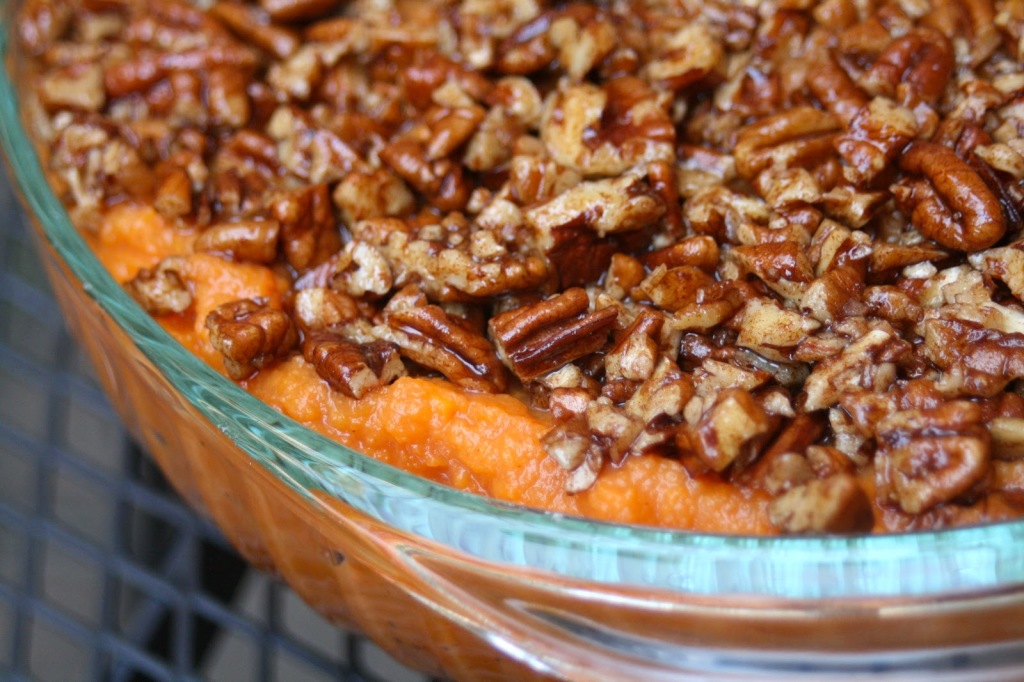 